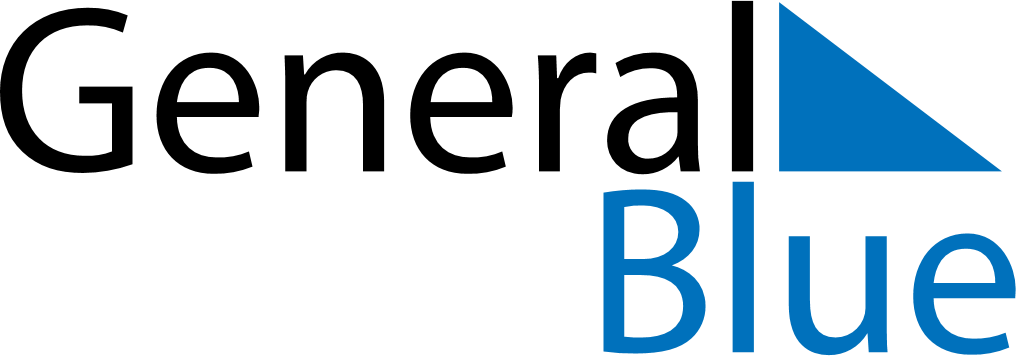 April 2029April 2029April 2029BrazilBrazilSundayMondayTuesdayWednesdayThursdayFridaySaturday1234567Easter Sunday89101112131415161718192021Tiradentes’ Day222324252627282930